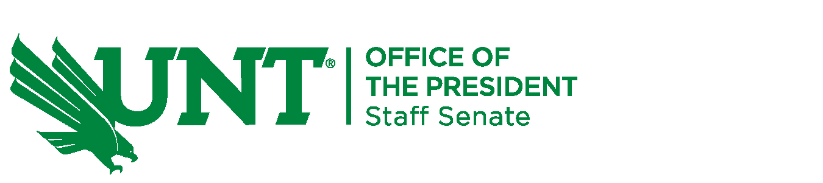 STAFF SENATE MEETINGSeptember 13, 2022Union 381AgendaCall to Order Guest SpeakersSenator Wendy Comfort, Rec SportsMaria Velazquez, UNT HRConstituency ConcernsStaff turnover and burnout Officer Reports Chair Report – Megan Cunningham (she/her/hers)Senator introductionsOpen officer positionsChair-elect – requires previous experienceParliamentarian – no experience requiredAssessment Coordinator – no experience requiredRemaining in-person meetings – February & AugustChair-Elect Report – Vacant Past Chair Report – Liz Berry (she/her/hers)Open Senator positionsStanding committee preferences Secretary/Treasurer Report – Heather Noel (she/her/hers)Communications Report – Kara Ottinger (she/her/hers) Parliamentarian Report – Vacant Assessment Coordinator Report – Vacant Standing Committee Chair Reports Communications and Public Relations Social media presentationMembership and AssessmentStaff SuccessEquity, Diversity, & Inclusion New BusinessUniversity CommitteesPresident’s Committee on Staff Wellness – Wendy ComfortUnion Board of Directors – Brittany LandauWe Mean Green Fund – Katie HermesAthletic Council – Toni SorsdalTransportation Advisory CommitteeDistinguished Lecture Series Committee (2)Fine Arts Series Committee (3)Faculty Senate Committee on LGBTQ+SGA LiaisonGSC LiaisonFaculty Senate LiaisonAnnouncementsAdjournment 